Physiotherapy Placement ProgrammeApplication FormTo complete this form save it first.  You can use your tab key or mouse to move between the boxes.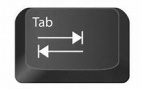 This form is only for use for those applying for the Physiotherapy Placement Programme.  This is only open to senior phase pupils (S5/S6 only) or adults with an intention to pursue a career in physiotherapy.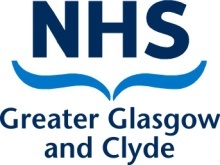 Physiotherapy Placement ProgrammeApplication FormTo complete this form save it first.  You can use your tab key or mouse to move between the boxes.This form is only for use for those applying for the Physiotherapy Placement Programme.  This is only open to senior phase pupils (S5/S6 only) or adults with an intention to pursue a career in physiotherapy.PLACEMENT REQUEST TO BE SOURCEDPlacement Location - Please identify, in preference order, as many placement options as you can.  (1 being your first choice, 2 being your second choice, etc)Gartnavel General	  	Gartnavel Royal	                   Glasgow Royal	        Inverclyde Royal	  	Queen Elizabeth University	      Royal Alexandra	   Royal Hospital for Children                       Stobhill ACH                           Vale of Leven	         Victoria ACH   PLACEMENT REQUEST TO BE SOURCEDPlacement Location - Please identify, in preference order, as many placement options as you can.  (1 being your first choice, 2 being your second choice, etc)Gartnavel General	  	Gartnavel Royal	                   Glasgow Royal	        Inverclyde Royal	  	Queen Elizabeth University	      Royal Alexandra	   Royal Hospital for Children                       Stobhill ACH                           Vale of Leven	         Victoria ACH   Preferred placement dates- Please state preferred programme date you are applying for (refer to details published on our webpages for details) from   /  /     to   /  /     Preferred placement dates- Please state preferred programme date you are applying for (refer to details published on our webpages for details) from   /  /     to   /  /     Previous PlacementsHave you been on any previous placements within NHS Greater Glasgow & Clyde? Yes  / NoIf yes please provide the following information.Date   /  /          Site and department      Date   /  /          Site and department      Previous PlacementsHave you been on any previous placements within NHS Greater Glasgow & Clyde? Yes  / NoIf yes please provide the following information.Date   /  /          Site and department      Date   /  /          Site and department      EDUCATION DETAILS (School Pupils only)School       Address                                                                                                             Postcode      Telephone number	                                              Fax number      Year at school (please tick)	4th      5th     6th		Guidance Teacher Name      E-mail address for Guidance Teacher      SUBJECTS UNDERTAKEN AT SCHOOL/QUALIFICATIONS ACHIEVED (ALL APPLICANTS)(To be eligible for this programme you must evidence that you are on track to secure the required entry requirements for the university programme. Please note that applicants who already hold a physiotherapy degree are not eligible to apply.)SUBJECTS UNDERTAKEN AT SCHOOL/QUALIFICATIONS ACHIEVED (ALL APPLICANTS)(To be eligible for this programme you must evidence that you are on track to secure the required entry requirements for the university programme. Please note that applicants who already hold a physiotherapy degree are not eligible to apply.)SUBJECTS UNDERTAKEN AT SCHOOL/QUALIFICATIONS ACHIEVED (ALL APPLICANTS)(To be eligible for this programme you must evidence that you are on track to secure the required entry requirements for the university programme. Please note that applicants who already hold a physiotherapy degree are not eligible to apply.)SUBJECTS UNDERTAKEN AT SCHOOL/QUALIFICATIONS ACHIEVED (ALL APPLICANTS)(To be eligible for this programme you must evidence that you are on track to secure the required entry requirements for the university programme. Please note that applicants who already hold a physiotherapy degree are not eligible to apply.)SubjectGradeResult / predicted result (please specify)DateSECTION 4 – Statement in support of placement request (please refer to the programme information summary provided before completing this section).Please use this space to describe what you think a physiotherapist does/what their role is within the NHS.Signed:       Date   /  /          Please return the completed application to: workexperience@ggc.scot.nhs.ukIf you are having difficulty completing or returning this form electronically, or require the form in a different format, please contact the Work Experience Team on the email above or by calling 0141 278 2700 (Option 3).Please ensure your application is completed by 12 noon on Thursday 30th November 2017.  Applications received after this date will not be accepted.